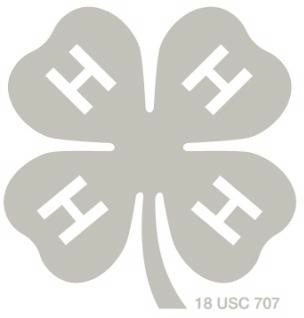 My Giant Pumpkin Records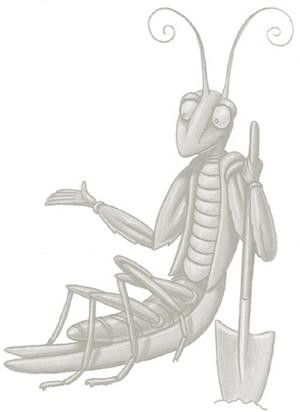 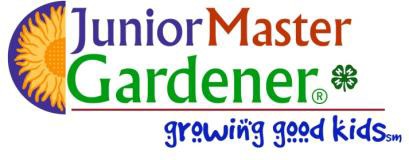 DateTempWeather(sunny, cloudy, rainy, etc.)Pumpkin MeasurementComments